Компетенция ВетеринарияМодуль Б: Решение производственных (ситуационных) задач)1 Клинический осмотр мелкого домашнего животного Протокол клинического обследования животногоРегистрация животного:ВидПолОбщее клиническое обследование:Температура Пульс (частота)Дыхание (частота)Заключение: Указать какие клинические признаки при обследовании обнаружены, или указать отсутствие клинических признаков. 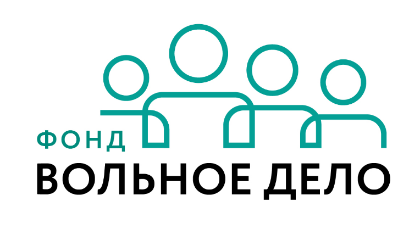 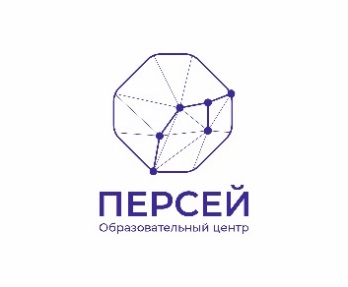 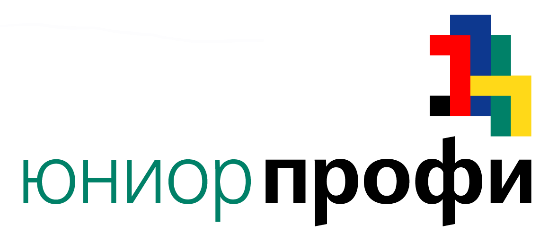 